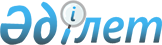 Жер учаскелеріне қауымдық сервитут белгілеу туралыҚостанай облысы Қостанай қаласы әкімдігінің 2021 жылғы 3 ақпандағы № 168 қаулысы. Қостанай облысының Әділет департаментінде 2021 жылғы 5 ақпанда № 9745 болып тіркелді
      2003 жылғы 20 маусымдағы Қазақстан Республикасы Жер кодексінің 18-бабына, 69-бабының 4-тармағына, "Қазақстан Республикасындағы жергілікті мемлекеттік басқару және өзін-өзі басқару туралы" 2001 жылғы 23 қаңтардағы Қазақстан Республикасы Заңының 31-бабына сәйкес Қостанай қаласының әкімдігі ҚАУЛЫ ЕТЕДІ:
      1. "Қостанай қаласы әкімдігінің құрылыс бөлімі" мемлекеттік мекемесіне осы қаулының қосымшасына сәйкес объектілер бойынша жер учаскелеріне инженерлік желілер мен тораптарды жүргізу мен пайдалану мақсатында қауымдық сервитут белгіленсін.
      2. "Қостанай қаласы әкімдігінің құрылыс бөлімі" мемлекеттік мекемесі Қазақстан Республикасының заңнамасында белгіленген тәртіпте:
      1) осы қаулының аумақтық әділет органында мемлекеттік тіркелуін;
      2) осы қаулыны ресми жарияланғанынан кейін Қостанай қаласы әкімдігінің интернет-ресурсында орналастырылуын қамтамасыз етсін.
      3. Осы қаулының орындалуын бақылау Қостанай қаласы әкімінің жетекшілік ететін орынбасарына жүктелсін.
      4. Осы қаулы алғашқы ресми жарияланған күнінен кейін күнтізбелік он күн өткен соң қолданысқа енгізіледі.
      1. 5-кварталдағы жалпы алаңы 1,1608 гектар 1-үйде орналасқан "Қостанай қаласының Қонай тұрғын алабындағы тұрғын үйді абаттандыру";
      2. 5-кварталдағы жалпы алаңы 0,8950 гектар 2-үйде орналасқан "Қостанай қаласының Қонай тұрғын алабындағы тұрғын үйді абаттандыру";
      3. 5-кварталдағы жалпы алаңы 1,0131 гектар 3-үйде орналасқан "Қостанай қаласының Қонай тұрғын алабындағы тұрғын үйді абаттандыру";
      4. 14-кварталдағы жалпы алаңы 0,7575 гектар 1-үйде орналасқан "Қостанай қаласының Қонай тұрғын алабындағы тұрғын үйді абаттандыру";
      5. 14-кварталдағы жалпы алаңы 0,7415 гектар 2-үйде орналасқан "Қостанай қаласының Қонай тұрғын алабындағы тұрғын үйді абаттандыру";
      6. 14-кварталдағы жалпы алаңы 0,6084 гектар 3-үйде орналасқан "Қостанай қаласының Қонай тұрғын алабындағы тұрғын үйді абаттандыру";
      7. 15-кварталдағы жалпы алаңы 0,8817 гектар 1-үйде орналасқан "Қостанай қаласының Қонай тұрғын алабындағы тұрғын үйді абаттандыру";
      8. 15-кварталдағы жалпы алаңы 0,8812 гектар 2-үйде орналасқан "Қостанай қаласының Қонай тұрғын алабындағы тұрғын үйді абаттандыру";
      9. 18-кварталдағы жалпы алаңы 0,5442 гектар 1-үйде орналасқан "Қостанай қаласының Қонай тұрғын алабындағы тұрғын үйді абаттандыру";
      10. 18-кварталдағы жалпы алаңы 0,8134 гектар 2-үйде орналасқан "Қостанай қаласының Қонай тұрғын алабындағы тұрғын үйді абаттандыру";
      11. 18-кварталдағы жалпы алаңы 0,4710 гектар 3-үйде орналасқан "Қостанай қаласының Қонай тұрғын алабындағы тұрғын үйді абаттандыру";
      12. 21-кварталдағы жалпы алаңы 0,5624 гектар 1-үйде орналасқан "Қостанай қаласының Қонай тұрғын алабындағы тұрғын үйді абаттандыру";
      13. 21-кварталдағы жалпы алаңы 0,5431 гектар 2-үйде орналасқан "Қостанай қаласының Қонай тұрғын алабындағы тұрғын үйді абаттандыру";
      14. 21-кварталдағы жалпы алаңы 0,9690 гектар 3-үйде орналасқан "Қостанай қаласының Қонай тұрғын алабындағы тұрғын үйді абаттандыру";
      15. 82-кварталдағы жалпы алаңы 0,1119 гектар 1-үйде орналасқан "Қостанай қаласының Қонай тұрғын алабындағы тұрғын үйді абаттандыру";
      16. 82-кварталдағы жалпы алаңы 0,1119 гектар 2-үйде орналасқан "Қостанай қаласының Қонай тұрғын алабындағы тұрғын үйді абаттандыру";
      17. 82-кварталдағы жалпы алаңы 0,1119 гектар 3-үйде орналасқан "Қостанай қаласының Қонай тұрғын алабындағы тұрғын үйді абаттандыру";
      18. 82-кварталдағы жалпы алаңы 0,1120 гектар 4-үйде орналасқан "Қостанай қаласының Қонай тұрғын алабындағы тұрғын үйді абаттандыру";
      19. 82-кварталдағы жалпы алаңы 0,1124 гектар 5-үйде орналасқан "Қостанай қаласының Қонай тұрғын алабындағы тұрғын үйді абаттандыру";
      20. 83-кварталдағы жалпы алаңы 0,8989 гектар 1-үйде орналасқан "Қостанай қаласының Қонай тұрғын алабындағы тұрғын үйді абаттандыру";
      21. 83-кварталдағы жалпы алаңы 0,6756 гектар 2-үйде орналасқан "Қостанай қаласының Қонай тұрғын алабындағы тұрғын үйді абаттандыру";
      22. 83-кварталдағы жалпы алаңы 0,4727 гектар 3-үйде орналасқан "Қостанай қаласының Қонай тұрғын алабындағы тұрғын үйді абаттандыру";
      23. 83-кварталдағы жалпы алаңы 0,7085 гектар 4-үйде орналасқан "Қостанай қаласының Қонай тұрғын алабындағы тұрғын үйді абаттандыру";
      24. 84-кварталдағы жалпы алаңы 0,1091 гектар 1-үйде орналасқан "Қостанай қаласының Қонай тұрғын алабындағы тұрғын үйді абаттандыру";
      25. 84-кварталдағы жалпы алаңы 0,1119 гектар 2-үйде орналасқан "Қостанай қаласының Қонай тұрғын алабындағы тұрғын үйді абаттандыру";
      26. 84-кварталдағы жалпы алаңы 0,1120 гектар 3-үйде орналасқан "Қостанай қаласының Қонай тұрғын алабындағы тұрғын үйді абаттандыру";
      27. 85-кварталдағы жалпы алаңы 0,1119 гектар 1-үйде орналасқан "Қостанай қаласының Қонай тұрғын алабындағы тұрғын үйді абаттандыру";
      28. 85-кварталдағы жалпы алаңы 0,1119 гектар 2-үйде орналасқан "Қостанай қаласының Қонай тұрғын алабындағы тұрғын үйді абаттандыру";
      29. 85-кварталдағы жалпы алаңы 0,1117 гектар 3-үйде орналасқан "Қостанай қаласының Қонай тұрғын алабындағы тұрғын үйді абаттандыру";
      30. 85-кварталдағы жалпы алаңы 0,1119 гектар 4-үйде орналасқан "Қостанай қаласының Қонай тұрғын алабындағы тұрғын үйді абаттандыру".
					© 2012. Қазақстан Республикасы Әділет министрлігінің «Қазақстан Республикасының Заңнама және құқықтық ақпарат институты» ШЖҚ РМК
				
      Әкім 

К. Ахметов
Әкімдіктің
2021 жылғы 3 ақпандағы
№ 168 қаулысына
қосымша